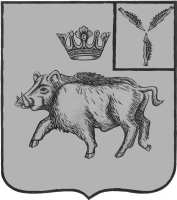 СОВЕТ БОЛЬШЕОЗЁРСКОГО МУНИЦИПАЛЬНОГО ОБРАЗОВАНИЯБАЛТАЙСКОГО МУНИЦИПАЛЬНОГО РАЙОНАСАРАТОВСКОЙ ОБЛАСТИСорок шестое заседание Совета четвертого созываРЕШЕНИЕот  24.09.2021  № 227         с.Б-ОзеркиО досрочном прекращении полномочий депутата  Совета Большеозёрского муниципального образования  Балтайского муниципального района Саратовской области по многомандатному избирательному округу №8 Тарасовой  Елены ВасильевныРассмотрев заявление Тарасовой Елены Васильевны о досрочном прекращении полномочий  депутата Совета Большеозёрского муниципального образования Балтайского муниципального района Саратовской области в связи с отставкой по собственному желанию, в соответствии с пунктом 2 части 10 статьи 40 Федерального закона от 06.10.2003 №131-ФЗ «Об общих принципах организации местного самоуправления в Российской Федерации», руководствуясь статьями 22, 28 Устава Большеозёрского муниципального образования Балтайского муниципального района Саратовской области, Совет Большеозёрского муниципального образования Балтайского муниципального района Саратовской области,РЕШИЛ:     1. Прекратить досрочно полномочия депутата  Совета Большеозёрского муниципального образования Балтайского муниципального района Саратовской области по многомандатному избирательному округу №8 Тарасовой  Елены Васильевны в связи с отставкой по собственному желанию.     2. Настоящее решение вступает в силу со дня его принятия и подлежит официальному опубликованию в районной газете «Родная земля».3. Контроль за исполнением настоящего решения возложить на постоянную комиссию Совета Большеозёрского муниципального образования по вопросам местного самоуправления.Глава Большеозёрского муниципального образования                                                          С.А. Сибирев